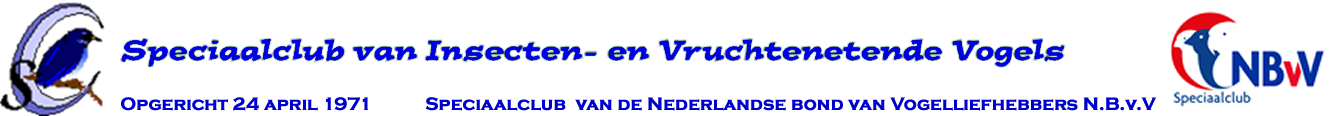 OVERDRACHTSVERKLARINGOndergetekende 1 (huidige eigenaar/houder)

Naam:				     
Adres:				     
Postcode:			     
Woonplaats:			     
Telefoonnummer:		     Ondergetekende 2 (nieuwe eigenaar/ontvanger)Naam:				     
Adres:				     
Postcode:			     
Woonplaats:			     
Telefoonnummer:		     Verklaren overeengekomen te zijn, de hierna beschreven vogel over te dragen.Omschrijving vogel:Nederlandse naam:	  	     
Wetenschappelijke naam:	     
Ringnummer:		     
Geboortedatum:		      		
Geslacht:			  Man  Pop
Opmerkingen:		     De overdracht is in goed onderling overleg geschied en zonder aanvullende verplichting aangegaan behoudens de hiervoor genoemde en overeengekomen aanvullende bepalingen. De eigenaar/houder verklaart, voor zover hem bekend en uiterlijk zichtbaar, het dier in goede gezondheid over te dragen en tevens voldaan te hebben aan alle wettelijke verplichtingen rondom het kenmerken van de betreffende vogel.Plaats: 			     						
Datum:	 		     
Ondergetekende 1 (huidige eigenaar/houder)	Ondergetekende 2 (nieuwe eigenaar/ontvanger)_____________________________________	______________________________________